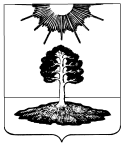 Ревизионная комиссиязакрытого административно-территориального образования Солнечный172739 Тверская область, п. Солнечный, ул. Новая, д.55  факс (48235) 4 41 23Заключениена проект решения Думы ЗАТО Солнечный«О внесении изменений в бюджет ЗАТО Солнечный Тверской области на 2018 год и плановый период 2019 и 2020 годов» п. Солнечный                                                                                                  15 февраля 2018 г. Заключение подготовлено на основании пункта 2 части 2 статьи 9 Федерального закона «Об общих принципах организации и деятельности контрольно-счетных органов субъектов Российской Федерации и муниципальных образований» от 07.02.2011 № 6-ФЗ, пункта 3.6 статьи 3  Положения о бюджетном процессе в ЗАТО Солнечный Тверской области, утвержденного решением Думы ЗАТО Солнечный от 12.05.2016 № 28-5, пункта 2 раздела I «Экспертно-аналитическая деятельность» плана деятельности ревизионной комиссии ЗАТО Солнечный на 2018 год, утвержденного приказом ревизионной комиссии ЗАТО Солнечный от 15.12.2016 года №16. При проведении экспертизы и подготовки заключения использованы следующие представленные документы: 1. Проект решения Думы ЗАТО Солнечный «О внесении изменений в бюджет ЗАТО Солнечный Тверской области на 2018 год и плановый период 2019 и 2020 годов». 2. Пояснительная записка и финансово-экономические обоснования к проекту решения Думы ЗАТО Солнечный «О внесении изменений в бюджет ЗАТО Солнечный Тверской области на 2018 год и плановый период 2019 и 2020 годов». Результаты экспертизы: Представленным на экспертизу проектом решения предусматривается на 2018 год: - доходы бюджета утвердить в сумме 98297233,00 руб.- расходы бюджета утвердить в сумме 108534447,20 руб..- дефицит бюджета утвердить в сумме 10237214,20 руб. ДоходыПроект решения Думы ЗАТО Солнечный «О внесении изменений в бюджет ЗАТО Солнечный Тверской области на 2018 год и плановый период 2019 и 2020 годов» (далее – проект решения) предусматривает в 2018 году увеличение доходной части бюджета ЗАТО Солнечный на сумму 775900,00 руб. по группе 2 «Безвозмездные поступления» Доходы по группе 2 «Безвозмездные поступления»Проектом решения предусматривается увеличение доходной части бюджета ЗАТО Солнечный по группе 2 «Безвозмездные поступления» за счет увеличения бюджетных ассигнований безвозмездных поступлений от других бюджетов бюджетной системы РФ в сумме 775900,00 руб., в том числе:субсидии бюджетам бюджетной системы Российской Федерации увеличены - по КБК 202 29999 04 2071 151 «Субсидии на организацию отдыха детей в каникулярное время» на сумму 108700,00 руб. на основании уведомления Министерства образования Тверской области №6/1 о предоставлении субсидии, субвенции, иного межбюджетного трансферта, имеющего целевое назначение на 2018 год и плановый период 2019 и 2020 годов от 02.01.2018.- по КБК 202 29999 04 2203 151 «Субсидии на организацию посещения обучающимися муниципальных общеобразовательных организаций Тверского императорского путевого дворца в рамках реализации проекта «Нас пригласили во Дворец!» в части обеспечения подвоза учащихся» на сумму 20700,00 руб. на основании уведомления Министерства образования Тверской области №13/1 о предоставлении субсидии, субвенции, иного межбюджетного трансферта, имеющего целевое назначение на 2018 год и плановый период 2019 и 2020 годов от 02.01.2018.- по КБК 202 29999 04 2207 151 «Субсидии на повышение заработной платы педагогическим работникам муниципальных организаций дополнительного образования» на сумму 20700,00 руб. на основании уведомления Министерства образования Тверской области №12/1 о предоставлении субсидии, субвенции, иного межбюджетного трансферта, имеющего целевое назначение на 2018 год и плановый период 2019 и 2020 годов от 02.01.2018.- по КБК 202 29999 04 2208 151 «Субсидии на повышение заработной платы работникам муниципальных учреждений культуры Тверской области» на сумму 26200,00 руб. на основании уведомления Министерства образования Тверской области №67/1 о предоставлении субсидии, субвенции, иного межбюджетного трансферта, имеющего целевое назначение на 2018 год и плановый период 2019 и 2020 годов от 02.01.2018.Таким образом, увеличение прогнозных назначений по данной группе доходов в сумме 775900,00 руб. является обоснованным.Вывод по обоснованности внесения изменений в доходы бюджета ЗАТО Солнечный: Обоснованным увеличением доходной части бюджета ЗАТО Солнечный являются доходы в сумме 775900,00 руб.РасходыПроект решения Думы ЗАТО Солнечный «О внесении изменений в бюджет ЗАТО Солнечный Тверской области на 2018 год и плановый период 2019 и 2020 годов» предусматривает в 2018 году увеличение бюджетных ассигнований в расходной части бюджета ЗАТО Солнечный на сумму 11013114,20 руб. и общая сумма расходов бюджета составит 108534447,20 руб. ГРБС «Администрация ЗАТО Солнечный»Раздел 0100 «Общегосударственные расходы»Представленным на экспертизу проектом решения Думы предусматривается увеличить бюджетные ассигнования на 2018 год на 135577,85 руб., в том числеПредставленным на экспертизу проектом решения Думы на основании проекта Постановления Администрации ЗАТО Солнечный «О внесении изменений в муниципальную программу ЗАТО Солнечный Тверской области «Муниципальное управление и гражданское общество ЗАТО Солнечный Тверской области» на 2018-2023 гг предусматривается увеличить бюджетные ассигнования по подразделу 0113 «Другие общегосударственные вопросы» на сумму 5000,00 руб. в рамках выполнения мероприятия 1.001 «Взаимодействие с Ассоциацией Совет муниципальных образований Тверской области» задачи 1 «Обеспечение взаимодействия с исполнительными органами государственной власти Тверской области» подпрограммы 2 «Обеспечение взаимодействия с исполнительными органами государственной власти Тверской области» (приложены письмо Ассоциации «Совет муниципальных образований Тверской области», выписка из протокола №1 заседания правления Ассоциации «СМО» от 05.09.2017, счет Ассоциации СМО №8 от 09.01.2018, пояснительная записка финансового отдела администрации ЗАТО Солнечный)А также увеличить бюджетные ассигнования на расходы по обеспечению мероприятий по реформированию муниципальной службы на сумму 130577,85 руб. (приложена пояснительная записка финансового отдела администрации ЗАТО Солнечный и Администрации ЗАТО Солнечный с расчетами. В пояснительной записке Администрации ЗАТО Солнечный указан неверный КБК данных расходов, привести в соответствие). Данные расходы не включены в муниципальные программы бюджета ЗАТО Солнечный.Раздел 0400 «Национальная экономика»Представленным на экспертизу проектом решения Думы предлагается увеличить бюджетные ассигнования по подразделу 0409 «Дорожное хозяйство (дорожные фонды)» на основании проекта программы «Развитие транспортного комплекса и дорожного хозяйства ЗАТО Солнечный Тверской области» на 2018-2023 гг предлагается увеличить бюджетные ассигнования на сумму 199660,00 руб. по подпрограмме  1 «Транспортное обслуживание населения, развитие и сохранность автомобильных дорог общего пользования местного значения ЗАТО Солнечный» Задаче 2 «Содержание автомобильных дорог и сооружений на них» на осуществление мероприятия 2.001 «Содержание автомобильных дорог общего пользования местного значения и сооружений на них, нацеленное на обеспечение их проезжаемости и безопасности»  (представлен локальный сметный расчет на сумму 99830,00 руб. на механизированную очистку дорог ЗАТО Солнечный, согласно пояснительной записки финансового отдела выполнение данных работ запланировано на два месяца, поэтому планируемая сумма расходов составляет 199660,00 руб.)Раздел 0500 «Жилищно-коммунальное хозяйство» Представленным на экспертизу проектом решения Думы на основании проекта программы «Жилищно-коммунальное хозяйство и благоустройство ЗАТО Солнечный Тверской области» на 2018-2023 гг. предлагается увеличить бюджетные ассигнования на 2018 год в сумме 955803,80 руб., в том числе 1)	По подразделу 0501 «Жилищное хозяйство» на сумму 94180,80 руб. на выполнение мероприятия 1.005 «Формирование фондов капитального ремонта общего имущества МКД муниципального жилого фонда на счете регионального оператора» Подпрограммы 1 «Улучшение жилищных условий проживания граждан» задачи 1 «Создание условий для развития жилищного строительства». В качестве обоснования приложен счет на оплату взносов на капитальный ремонт общего имущества МКД за октябрь- декабрь 2017 г.2)	По подразделу 0502 «Коммунальное хозяйство» на сумму 662767,00 руб на выполнение мероприятия 1.002 «Прочие мероприятия в области коммунального хозяйства» Подпрограммы 2 «Повышение надежности и эффективности функционирования объектов коммунального хозяйства ЗАТО Солнечный» задачи 1 «Обеспечение надежности функционирования объектов коммунальной инфраструктуры». В качестве обоснования приложен расчет обоснования НМЦК на приобретение транспортного средства снегоход «Тайга» на сумму 388666,67 руб., одно коммерческое предложение на приобретение снегоуборщика и трактора. Не приложено обоснование планируемой суммы доставки снегоуборщика и трактора (33000,00 руб.)3)	По подразделу 0503 «Благоустройство» на сумму 198856,00 руб. на выполнение мероприятия 2.003 «Прочие мероприятия по благоустройству» Подпрограммы 3 «Обеспечение комфортных условий проживания в поселке Солнечный» задачи 2 «Благоустройство территории поселка Солнечный». В качестве обоснования приложен локальный сметный расчет на уборку снега и льда вручную в ЗАТО Солнечный на сумму 99428,00 руб., в бюджете работы запланированы на два месяца, поэтому планируемая сумма 198856,00 руб.Раздел 0700 «Образование»Представленным на экспертизу проектом решения Думы предлагается увеличить бюджетные ассигнования по данному разделу на 2018 год на сумму 791356,16 руб., в том числе По подразделу 0702 «Общее образование» представленным проектом решения Думы на основании проекта Постановления Администрации ЗАТО Солнечный «О внесении изменений в муниципальную программу ЗАТО Солнечный Тверской области «Развитие образования ЗАТО Солнечный» на 2018-2023 гг. предусматривается увеличить бюджетные ассигнования на выполнение мероприятия 2.001«Создание условий для предоставления общедоступного и бесплатного образования муниципальными общеобразовательными учреждениями» задачи 2 «Обеспечение предоставления услуг дошкольного, начального общего, основного общего, среднего общего образования в общеобразовательных организациях» подпрограммы 1 «Дошкольное и общее образование» на сумму 148256,14 руб. на основании представленных пояснительных записок финансового отдела администрации ЗАТО Солнечный и  Администрации ЗАТО Солнечный, согласно которым необходимы дополнительные бюджетные ассигнования на обеспечение выплаты заработной платы дворника  МКОУ СОШ ЗАТО Солнечный  за счет средств местного бюджета. По подразделу 0703 «Дополнительное образование детей» представленным проектом решения Думы на основании проекта Постановления Администрации ЗАТО Солнечный «О внесении изменений в муниципальную программу ЗАТО Солнечный Тверской области «Развитие образования ЗАТО Солнечный» на 2018-2023 гг. предусматривается 1)	увеличить бюджетные ассигнования на выполнение мероприятия 1.002ОБ «Повышение заработной платы педагогическим работникам муниципальных организаций дополнительного образования» задачи 1 «Обеспечение предоставления услуг дополнительного образования в общеобразовательных организациях физкультуры и спорта» подпрограммы 2 «Дополнительное образование» на сумму 232612,50 руб. на основании уведомления Министерства финансов Тверской области №12/1 о предоставлении субсидии, субвенции, иного межбюджетного трансферта, имеющего целевое назначение на 2018 год и плановый период 2019 и 2020 годов от 02.01.20182)	увеличить бюджетные ассигнования на выполнение мероприятия 1.002ОБ «Повышение заработной платы педагогическим работникам муниципальных организаций дополнительного образования» задачи 2 «Создание условий для воспитания гармонично- развитой творческой личности» подпрограммы 2 «Дополнительное образование» на сумму 387687,50 руб. на основании уведомления Министерства финансов Тверской области №12/1 о предоставлении субсидии, субвенции, иного межбюджетного трансферта, имеющего целевое назначение на 2018 год и плановый период 2019 и 2020 годов от 02.01.20183)	увеличить бюджетные ассигнования на выполнение мероприятия 1.001 «Обеспечение деятельности муниципальных учреждений дополнительного образования спортивной направленности» задачи 1 «Обеспечение предоставления услуг дополнительного образования в общеобразовательных организациях физкультуры и спорта» подпрограммы 2 «Дополнительное образование» на сумму 2100,00 руб. на основании пояснительной записки Администрации ЗАТО Солнечный и финансового отдела администрации ЗАТО Солнечный (в пояснительной записке Администрации ЗАТО Солнечный указан неверный КБК 001 0702 041022002Д 852 290, необходимо исправить на КБК 001 0703 042012010 800 290)4)	перераспределить бюджетные ассигнования в сумме 23261,25 руб. в целях выполнения условий софинансирования повышения заработной платы педагогическим работникам муниципальных организаций дополнительного образования: уменьшить бюджетные ассигнования по КБК 001 0703 0420120010 100 (мероприятие 1.001 «Обеспечение деятельности муниципальных учреждений дополнительного образования спортивной направленности» задачи 1 «Обеспечение предоставления услуг дополнительного образования в общеобразовательных организациях физкультуры и спорта» подпрограммы 2 «Дополнительное образование»), увеличить бюджетные ассигнования по КБК 001 0703 04201S069 100 (мероприятие 1.002МБ «Повышение заработной платы педагогическим работникам муниципальных организаций дополнительного образования» задачи 1 «Обеспечение предоставления услуг дополнительного образования в общеобразовательных организациях физкультуры и спорта» подпрограммы 2 «Дополнительное образование»)5)	перераспределить бюджетные ассигнования в сумме 38768,75 руб. в целях выполнения условий софинансирования повышения заработной платы педагогическим работникам муниципальных организаций дополнительного образования: уменьшить бюджетные ассигнования по КБК 001 0703 0420220010 100 (мероприятие 1.001 «Обеспечение деятельности муниципальных учреждений дополнительного образования детей в сфере культуры» задачи 2 «Создание условий для воспитания гармонично- развитой творческой личности» подпрограммы 2 «Дополнительное образование»), увеличить бюджетные ассигнования по КБК 001 0703 04202S069 100 (мероприятие 1.002МБ «Повышение заработной платы педагогическим работникам муниципальных организаций дополнительного образования» задачи 2 «Создание условий для воспитания гармонично- развитой творческой личности» подпрограммы 2 «Дополнительное образование»)По подразделу 0707 «Молодежная политика» представленным проектом решения Думы на основании проекта Постановления Администрации ЗАТО Солнечный «О внесении изменений в муниципальную программу ЗАТО Солнечный Тверской области «Развитие образования ЗАТО Солнечный» на 2018-2023 гг. предусматривается 1)	увеличить бюджетные ассигнования на выполнение мероприятия 3.003 «Организация отдыха детей в каникулярное время» задачи 3 «Обеспечение комплексной деятельности по сохранению и укреплению здоровья школьников, формированию основ здорового образа жизни» подпрограммы 1 «Дошкольное и общее образование» на сумму 108700,00 руб. на основании уведомления Министерства образования Тверской области №6/1 о предоставлении субсидии, субвенции, иного межбюджетного трансферта, имеющего целевое назначение на 2018 год  и плановый период 2019 и 2020 годов от 02.01.20182)	уменьшить бюджетные ассигнования на выполнение мероприятия 3.002 «Организация досуга и занятости детей в каникулярное время» задачи 3 «Обеспечение комплексной деятельности по сохранению и укреплению здоровья школьников, формированию основ здорового образа жизни» подпрограммы 1 «Дошкольное и общее образование» на сумму 108700,00 руб. на основании пояснительной записки финансового отдела администрации ЗАТО СолнечныйПо подразделу 0709 «Другие вопросы в области образования» представленным проектом решения Думы на основании проекта Постановления Администрации ЗАТО Солнечный «О внесении изменений в муниципальную программу ЗАТО Солнечный Тверской области «Развитие образования ЗАТО Солнечный» на 2018-2023 гг. предусматривается  1)	увеличить бюджетные ассигнования на выполнение мероприятия 2.004 «Организация посещения обучающимися муниципальных общеобразовательных организаций Тверского императорского путевого дворца в рамках реализации проекта «Нас пригласили во Дворец!» в части обеспечения подвоза учащихся» задачи 2 «Обеспечение предоставления услуг дошкольного, начального общего, основного общего, среднего общего образования в общеобразовательных организациях» подпрограммы 1 «Дошкольное и общее образование» на основании уведомления Министерства образования Тверской области №13/1 о предоставлении субсидии, субвенции, иного межбюджетного трансферта, имеющего целевое назначение на 2018 год и плановый период 2019 и 2020 годов от 02.01.20182)	увеличить бюджетные ассигнования на выполнение мероприятия 2.005 «Организация посещения Тверского императорского путевого дворца в рамках реализации проекта «Нас пригласили во Дворец!» в части обеспечения подвоза учащихся» задачи 2 «Обеспечение предоставления услуг дошкольного, начального общего, основного общего, среднего общего образования в общеобразовательных организациях» подпрограммы 1 «Дошкольное и общее образование» на основании пояснительной записки финансового отдела администрации ЗАТО Солнечный.Раздел 0800 «Культура, кинематография»Представленным на экспертизу проектом решения Думы на основании проекта Постановления Администрации ЗАТО Солнечный «О внесении изменений в муниципальную программу ЗАТО Солнечный Тверской области «Культура ЗАТО Солнечный» на 2018-2023 гг. предусматривается увеличить бюджетные ассигнования на выполнение мероприятий данной программы на сумму 26200,00 руб.            По подразделу 0801 «Культура» представленным проектом Постановления администрации предполагается - увеличить бюджетные ассигнования на сумму 26200,00 руб. на выполнение подпрограммы 1 «Сохранение и развитие культурного потенциала ЗАТО Солнечный» задачи 2 «Поддержка непрофессионального искусства и народного творчества» на мероприятия 2.004ОБ «Повышение заработной платы работникам муниципальных учреждений культуры Тверской области» на основании уведомления Комитета по делам культуры Тверской области №67/1 о предоставлении субсидии, субвенции, иного межбюджетного трансферта, имеющего целевое назначение на 2018 год и плановый период 2019 и 2020 годов- увеличить бюджетные ассигнования на сумму 262,00 руб. подпрограммы 1 «Сохранение и развитие культурного потенциала ЗАТО Солнечный» задачи 2 «Поддержка непрофессионального искусства и народного творчества» на мероприятия 2.004МБ «Повышение заработной платы работникам муниципальных учреждений культуры Тверской области» на основании пояснительной записки финансового отдела администрации ЗАТО Солнечный в рамках выполнения условий софинансирования из областного бюджета- уменьшить бюджетные ассигнования на сумму 262,00 руб. подпрограммы 1 «Сохранение и развитие культурного потенциала ЗАТО Солнечный» задачи 2 «Поддержка непрофессионального искусства и народного творчества» на мероприятия 2.001 «Обеспечение деятельности культурно- досуговых муниципальных учреждений» на основании пояснительной записки финансового отдела администрации ЗАТО Солнечный в рамках выполнения условий софинансирования из областного бюджетаРаздел 1000 «Социальная политика»Представленным на экспертизу проектом решения Думы предлагается увеличить бюджетные ассигнования на 2018 год на сумму 8904516,39 руб. в том числепредлагается увеличить бюджетные ассигнования на 2018 год в сумме 8904516,39 руб., в том числе по подразделу 1003 «Социальное обеспечение населения» на выполнение мероприятия 1.003 «Предоставление муниципальной поддержки гражданам для приобретения строящегося жилья» задачи 1 «Создание условий для развития жилищного строительства» подпрограммы 1 «Улучшение жилищных условий проживания граждан» муниципальной программы ЗАТО Солнечный Тверской области «Жилищно-коммунальное хозяйство и благоустройство ЗАТО Солнечный Тверской области» на 2018-2023 гг (представлена пояснительная записка финансового отдела администрации ЗАТО Солнечный)Источники финансирования дефицита бюджета ЗАТО СолнечныйВ представленном проекте решения о бюджете дефицит бюджета ЗАТО Солнечный на 2018 год составит  10237214,20 руб.- изменение остатков средств на счетах по учету средств бюджета на 01.01.2018.  Замечания и предложения:В процессе экспертизы проекта решения Думы было установлено, что к проекту муниципальной программы «Жилищно-коммунальное хозяйство и благоустройство ЗАТО Солнечный Тверской области» на 2018-2023 гг. по подразделу 0501 «Жилищное хозяйство» не приложено обоснование планируемой суммы доставки снегоуборщика и трактора (33000,00 руб.) Представить данное обоснование.В представленном проекте Постановления администрации ЗАТО Солнечный «Об утверждении муниципальной программы ЗАТО Солнечный Тверской области «Развитие образования ЗАТО Солнечный Тверской области» на 2018-2023 гг. по КБК 0703 0420120010 указана сумма 17686,00 тыс. руб., в проекте решения Думы в Приложениях №6,10 по данному КБК указана сумма 17684001,13 руб. Разница составляет 2000,00 руб. Эта сумма указана в проекте решения по КБК 0703 042012001Д. Привести в соответствие.Вывод:Ревизионная комиссия отмечает, что по результатам проверки представленного проекта решения «О внесении изменений в бюджет ЗАТО Солнечный Тверской области на 2018 год и плановый период 2019 и 2020 годов» установлено, что все изменения в доходную и расходную часть бюджета подтверждены финансовыми обоснованиями для внесения изменений. Ревизионная комиссия ЗАТО Солнечный рекомендует Думе ЗАТО Солнечный рассмотреть проект решения «О внесении изменений в бюджет ЗАТО Солнечный Тверской области на 2018 год и плановый период 2019 и 2020 годов» после внесения изменений на основании замечаний ревизионной комиссии.Председатель ревизионнойкомиссии ЗАТО Солнечный                                                                               Ю.А. Боронкина